Musik – Der Sound des WaldesDer Auftrag ist einfach:Nehmt Geräusche im Wald auf und erstellt damit ein Lied. Ihr dürft auch Töne selber mit Hilfe von Gegenständen erzeugen.Varianten:Macht alle Materialien bereit und nehmt das Lied in einem Take auf.Sammelt verschiedene Töne / Geräusche und fügt sie mit Hilfe von Schnittprogrammen und Loops auf dem Handy zu einem Lied zusammen.Vorgaben:Ihr dürft nichts Lebendes zerstören für eure Töne. (Z.B. keine Äste von Bäumen zerbrechen; aber am Boden liegende Zweige darfst du brechen)Das Lied muss zwischen 3 und 4 Minuten lang sein.Die Geräusche müssen aus dem Wald sein oder mit Waldmaterialien erstellt worden sein.Abgabe bis 15:15 Uhr:Auf Teams wird um 15:00 Uhr eine Aufgabe freigeschaltet, in der ihr das Lied abgeben müsst:Entweder lädt ihr eure Datei selber dort hoch oder schickt sie auf Frau Franks Handy (bspw. via NFC oder Bluetooth), damit sie diese hochladen kann.Falls du einen Hotspot benötigst, um Zugriff auf Teams zu haben, melde dich bei Frau Frank.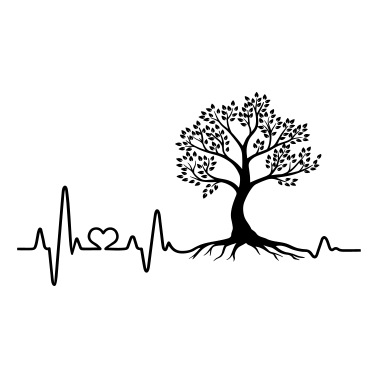 